CALCIO A CINQUESOMMARIOSOMMARIO	1COMUNICAZIONI DELLA F.I.G.C.	1COMUNICAZIONI DELLA L.N.D.	1COMUNICAZIONI DELLA DIVISIONE CALCIO A CINQUE	1COMUNICAZIONI DEL COMITATO REGIONALE MARCHE	1NOTIZIE SU ATTIVITA’ AGONISTICA	3COMUNICAZIONI DELLA F.I.G.C.COMUNICAZIONI DELLA L.N.D.COMUNICAZIONI DELLA DIVISIONE CALCIO A CINQUECOMUNICAZIONI DEL COMITATO REGIONALE MARCHEPer tutte le comunicazioni con la Segreteria del Calcio a Cinque - richieste di variazione gara comprese - è attiva la casella e-mail c5marche@lnd.it; si raccomandano le Società di utilizzare la casella e-mail comunicata all'atto dell'iscrizione per ogni tipo di comunicazione verso il Comitato Regionale Marche. PRONTO AIA CALCIO A CINQUE334 3038327SPOSTAMENTO GARENon saranno rinviate gare a data da destinarsi. Tutte le variazioni che non rispettano la consecutio temporum data dal calendario ufficiale non saranno prese in considerazione. (es. non può essere accordato lo spostamento della quarta giornata di campionato prima della terza o dopo la quinta).Le variazione dovranno pervenire alla Segreteria del Calcio a Cinque esclusivamente tramite mail (c5marche@lnd.it) con tutta la documentazione necessaria, compreso l’assenso della squadra avversaria, inderogabilmente  entro le ore 23:59 del martedì antecedente la gara o entro le 72 ore in caso di turno infrasettimanale.Per il cambio del campo di giuoco e la variazione di inizio gara che non supera i 30 minuti non è necessaria la dichiarazione di consenso della squadra avversaria.FINALS 2018/2019Le Società che volessero organizzare le Finali di Calcio a Cinque Under 21, Under 19, Under 17 (Final Four), Under 15 e Serie C Femminile Sabato 13 e Domenica 14 aprile 2019 sono pregate di presentare la propria candidatura a mezzo e-mail (c5marche@lnd.it) entro e non oltre Venerdì 22 febbraio p.v.ISCRIZIONI TORNEI CALCIO A CINQUE PRIMAVERILISi comunica che sono aperte le iscrizioni ai seguenti Tornei riservati alle squadre che non hanno avuto accesso ai Quarti di Finale dei rispettivi campionati:Torneo Primavera C5 Femminile		Torneo Primavera C5 Under 19 (Juniores)		Torneo Primavera C5 Under 17 (Allievi)	Torneo Primavera C5 Under 15 (Giovanissimi)	Le richieste di iscrizione, DA EFFETTUARSI ESCLUSIVAMENTE CON MODALITÀ ON LINE DAL 18 FEBBRAIO 2019, dovranno essere trasmesse a mezzo firma elettronica, entro e non oltre il giorno:LUNEDI’ 11 MARZO 2019, ORE 19:00Per procedere all'iscrizione si ricorda alle Società di seguire l’“applicazione guidata richiesta iscrizioni” all’interno del menu "Iscrizioni regionali e provinciali" all'interno dell'area società nel portale www.lnd.it.Si fa presente inoltre il termine del 11 marzo p.v. non sarà derogabile, pertanto si sollecitano tutte le Società ad ottemperare alle iscrizioni entro tale scadenza. I Tornei avranno inizio SABATO 23 MARZO p.v.FINAL EIGHT COPPA ITALIALa Divisione Calcio a Cinque in collaborazione con il Comitato Regionale nell’ambito delle attività di promozione intende attivare un’iniziativa per coinvolgere e far partecipare alle Final Eight di Coppa Italia e alle manifestazioni collaterali previste, i giovani atleti delle Società di Calcio a Cinque con riferimento nello specifico alle categorie Pulcini ed Esordienti.Il Comitato Regionale Marche organizzerà pertanto un pullman Gran Turismo per raggiungere la sede dell’evento.Il programma predisposto dalla Divisione Calcio a Cinque prevede l’arrivo al “PalaCattani” di Faenza entro le ore 12:00 di Sabato 23 marzo p.v., la partecipazione degli atleti alle attività ludiche all’interno del villaggio dell’evento e su campi di calcio a cinque, un pranzo e a seguire la possibilità di assistere alle gare di Semifinale della Serie A maschile. La partenza da Faenza per il rientro è prevista entro le ore 20:00.Le Società interessate possono trasmettere la loro adesione a mezzo e-mail (c5marche@lnd.it) entro Venerdì 8 marzo 2019 indicando il numero di partecipanti.RIUNIONI PROVINCIALI CON LE SOCIETA’Si comunica che sono state programmate le riunioni provinciali con le Società che si svolgeranno secondo il seguente programma:ASCOLI PICENO								Lunedì 25.02.2019Sala Parrocchia SS Simone e Giuda di Ascoli Piceno, via dei Frassini 4 MonticelliPESARO									Giovedì 28.02.2019Sede Delegazione FIGC di Pesaro – via del Cinema 5MACERATA									Lunedì 04.03.2019										anziché Giovedì 21.2.2019Cine Teatro Spirito Santo di Tolentino, piazza Palmiro TogliattiTutte le riunioni avranno inizio alle ore 17,30.Nel corso delle riunioni saranno trattati e discussi temi e problemi relativi all’attività, sia regolamentari che organizzativi, presenti i dirigenti regionali e provinciali. Si auspica la consueta massiccia e responsabile presenza.AUTORIZZAZIONE EX ART. 34/3 N.O.I.F.Vista la certificazione presentata in conformità all’art. 34/3 delle N.O.I.F. si concede l’autorizzazione (al compimento del 14° anno di età per le calciatrici e del 15° anno di età per i calciatori) ai seguenti calciatori:MATTIOLI CRISTIAN		nato 06.10.2003	A.S.D. REAL S.COSTANZO CALCIO 5NOTIZIE SU ATTIVITA’ AGONISTICAUNDER 17 C5 REGIONALI MASCHILIRISULTATIRISULTATI UFFICIALI GARE DEL 21/02/2019Si trascrivono qui di seguito i risultati ufficiali delle gare disputateCLASSIFICAGIRONE GGIRONE SAGIRONE SB*     *     *ORARIO UFFICISi ricorda che l’orario di apertura degli uffici del Comitato Regionale Marche è il seguente:Durante i suddetti orari è garantito, salvo assenza degli addetti per ferie o altro, anche il servizio telefonico ai seguenti numeri:Segreteria			071/28560404Segreteria Calcio a 5		071/28560407Ufficio Amministrazione	071/28560322 (Il pomeriggio solo nel giorno di lunedì)Ufficio Tesseramento 	071/28560408 (Il pomeriggio solo nei giorni di mercoledì e venerdì)Le ammende irrogate con il presente comunicato dovranno pervenire a questo Comitato entro e non oltre il 04/03/2019.Pubblicato in Ancona ed affisso all’albo del C.R. M. il 22/02/2019.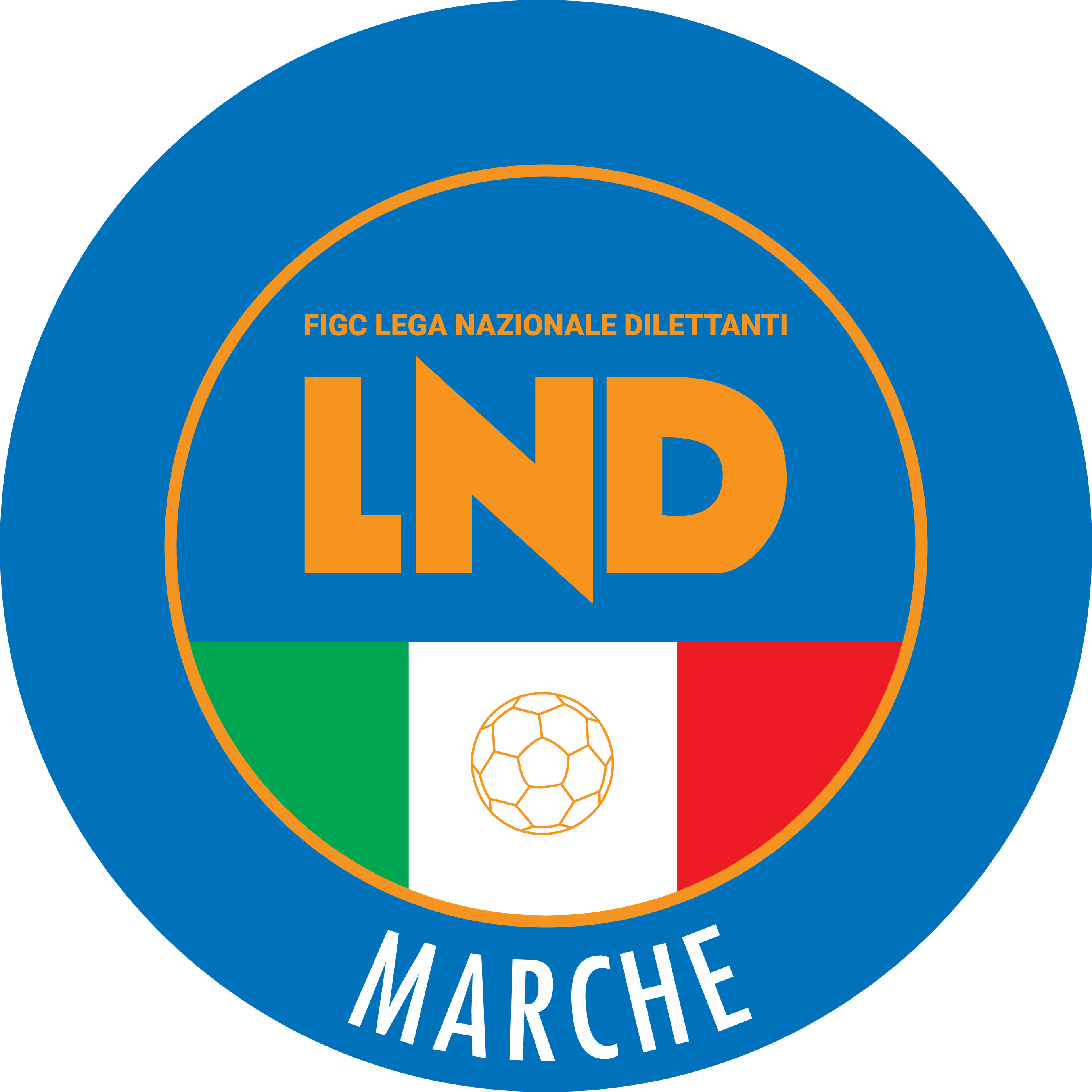 Federazione Italiana Giuoco CalcioLega Nazionale DilettantiCOMITATO REGIONALE MARCHEVia Schiavoni, snc - 60131 ANCONACENTRALINO: 071 285601 - FAX: 071 28560403sito internet: marche.lnd.ite-mail: c5marche@lnd.itpec: marche@pec.figcmarche.itStagione Sportiva 2018/2019Comunicato Ufficiale N° 82 del 22/02/2019Stagione Sportiva 2018/2019Comunicato Ufficiale N° 82 del 22/02/2019SquadraPTGVNPGFGSDRPEA.S.D. HELVIA RECINA FUTSAL RECA135410299200A.S.D. REAL S.COSTANZO CALCIO 594301141130A.S.D. C.U.S. MACERATA CALCIO A585221191360C.U.S. ANCONA7421114950G.S. AUDAX 1970 S.ANGELO75212161600A.S. ETA BETA FOOTBALL64202171340A.S.D. REAL FABRIANO441121318-50A.S.D. FUTSAL ASKL351041123-120A.S.D. ACLI AUDAX MONTECOSARO C504004930-210SquadraPTGVNPGFGSDRPEC.S.D. VIRTUS TEAM SOC.COOP.1254014030100SSDARL ITALSERVICE C5104310239140A.S.D. CALCIO A 5 CORINALDO943013516190A.S.D. FFJ CALCIO A 595302271890A.S.D. AMICI DEL CENTROSOCIO SP.94301181170A.S.D. DINAMIS 199075212222110U.S. TAVERNELLE34103728-210A.S. CALCETTO NUMANA04004821-130A.S.D. POL.CAGLI SPORT ASSOCIATI050052349-260SquadraPTGVNPGFGSDRPEA.S.D. GROTTACCIA 20051244003014160A.S.D. AMICI 841254012919100A.S.D. CANTINE RIUNITE CSI94301258170S.R.L. FUTSAL COBA SPORTIVA DIL94301191450A.S.D. L ALTRO SPORT CALCIO A 5742113013170A.F.C. FERMO SSD ARL75212363240U.S.D. ACLI VILLA MUSONE351041235-230SCSSD POLISPORTIVA GAGLIARDA050051740-230A.S.D. FUTSAL FBC04004932-230GIORNOMATTINOPOMERIGGIOLunedìchiuso15.00 – 17,00Martedì10.00 – 12.00chiusoMercoledìchiuso15.00 – 17.00Giovedì10.00 – 12.00chiusoVenerdìchiuso15.00 – 17.00Il Responsabile Regionale Calcio a Cinque(Marco Capretti)Il Presidente(Paolo Cellini)